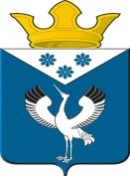 Российская ФедерацияСвердловская областьГлава муниципального образованияБаженовское сельское поселениеПОСТАНОВЛЕНИЕ от 13.08.2018 г.                                                с. Баженовское                                 № 102О внесении изменений и дополнений в Административный регламент № 69 от 29.06.2018 г. «Административный регламент осуществления муниципального контроля в сфере соблюдения требований, установленных правилами благоустройства территории Баженовского сельского поселения и иными муниципальными правовыми актами Баженовского сельского поселения в сфере благоустройства» В соответствии с Федеральным законом от 06 октября 2003 года № 131-ФЗ «Об общих принципах организации местного самоуправления в Российской Федерации», Федеральным законом от 27.07.2010 № 210-ФЗ «Об организации предоставления государственных и муниципальных услуг», руководствуясь Уставом Баженовского сельского поселенияПОСТАНОВЛЯЮ:1.Внести изменения в п.9 подраздела 7  раздела 1 со следующим содержанием: В ходе осуществления муниципального контроля, предусмотренного настоящим Административным регламентом, от лиц, в отношении которых осуществляется муниципальный контроль, органом муниципального контроля (его должностными лицами) могут быть истребованы следующие документы и их надлежащим образом заверенные копии: -  учредительные документы юридического лица; - документы, удостоверяющие личность и полномочия руководителя, иного должностного лица или уполномоченного представителя юридического лица, индивидуального предпринимателя (в том числе документ о назначении на должность руководителя юридического лица; доверенность, оформленная в соответствии с требованиями Гражданского кодекса Российской Федерации (для представителя индивидуального предпринимателя или юридического лица); -  свидетельство о присвоении ИНН; -  свидетельство о присвоении ОГРН; - почтовый/юридический адрес местонахождения юридического лица, индивидуального предпринимателя, банковские реквизиты, коды статистической отчетности;  - выписка из единого государственного реестра юридических лиц или индивидуальных предпринимателей; - правоустанавливающие (правоподтверждающие) документы на объекты, относящиеся к предмету проверки; - документы, наличие которых у юридического лица, индивидуального предпринимателя предусмотрено муниципальными правовыми актами Баженовского сельского поселения в сфере благоустройства; - документы, подтверждающие право юридического лица, индивидуального предпринимателя либо дающие разрешение юридическому лицу, индивидуальному предпринимателю на осуществление данного вида деятельности, выполнение работ, оказание услуг.     2.Обнародовать настоящее Постановление путем размещения его на официальном сайте Баженовского сельского поселения в сети Интернет.                                                                                  4.Контроль за исполнением настоящего Постановления оставляю за собойГлава МО Баженовское сельское поселение                ___________       /Л.Г. Глухих /         